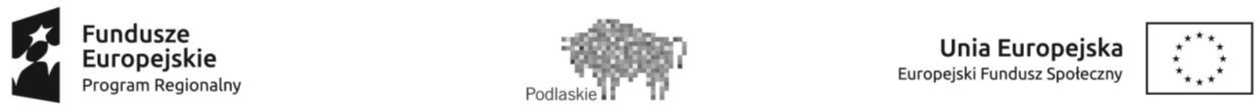 REGULAMIN PROGRAMU STYPENDIALNEGOw ramach projektu „Dobry start w przyszłość dla szkół podstawowych w Zambrowie”o nr RPPD.03.01.02-20-0385/19§1Postanowienia ogólneRegulamin określa zasady przyznawania pomocy stypendialnej w ramach projektu „Dobry startw przyszłość dla szkół podstawowych w Zambrowie”  realizowanego w ramach Regionalnego Programu Operacyjnego Województwa Podlaskiego na lata 2014-2020, Oś priorytetowa III. Kompetencje i kwalifikacje, Działanie 3.1 Kształcenie i edukacja,  Poddziałanie 3.1.2 Wzmocnienie atrakcyjności i podniesienie jakości oferty edukacyjnej w zakresie kształcenia ogólnego, ukierunkowanej na rozwój kompetencji kluczowych,.Projekt realizowany w okresie od 01.12.2020 r. do 30.11.2022 r przez Miasto Zambrów przy udziale Realizatorów: Szkoła Podstawowa nr 3 im. Janusza Kusocińskiego w Zambrowie,  Szkoła Podstawowa nr 4 w Zambrowie i Szkoła Podstawowa nr 5 w Zambrowie.Stypendium jest współfinansowane ze środków Unii Europejskiej w ramach Europejskiego Funduszu Społecznego.W ramach projektu przewiduje się przyznanie stypendiów dla:- 5 uczniów /uczennic ze Szkoły Podstawowej nr 3 im. Janusza Kusocińskiego w Zambrowie, w każdym roku- 3 uczniów /uczennic ze Szkoły Podstawowej nr 4 w Zambrowie w każdym roku -  5 uczniów /uczennic ze Szkoły Podstawowej nr 5 w Zambrowie w każdym roku szkolnym w okresie projektu w każdym rokuStypendium będzie przyznawane w każdym roku realizacji projektu. Możliwe jest więc, że jeden uczeń otrzyma stypendium w obydwu latach. Pomoc stypendialna zostanie przyznana na okres nie krótszy niż 10 miesięcy dla każdego z wybranych do objęciach programem stypendialnym uczniów/uczennic.Zgodnie z zapisami  Regulaminu konkursu  nr RPPD.03.01.02-IZ.00-20-001/19 w ramach Regionalnego Programu Operacyjnego Województwa Podlaskiego na lata 2014-2020 , na podstawie którego zostało udzielone dofinansowanie projektu, rozdział III podrozdział  3.1.4  punkt 7)d , minimalny okres na jaki jest przyznawana pomoc stypendialna wynosi 10 miesięcy i może być skrócony jedynie w przypadku naruszenia przez ucznia lub słuchacza regulaminu programu stypendialnego.W związku z tym, wnioski uczniów,  którzy w okresie rekrutacji  o przyznanie stypendium są uczniami ostatnich klas, będą  odrzucane ze względów formalnych. Wysokość pomocy stypendialnej będzie wynosić 500,00 zł brutto miesięcznie na jednego ucznia/uczennicę.§2Uczniowie/uczennice objęci/te programemStypendia przyznawane są uczniom/uczennicom szczególne uzdolnionym spełniającym kryteria przyznania stypendium określone w niniejszym Regulaminie.Warunkiem przyznania stypendium jest posiadanie przez  ucznia/uczennicę statusu Uczestnika projektu   pt.  „Dobry start   w przyszłość dla szkół podstawowych w Zambrowie”.Stypendium może być przyznane uczniowi/uczennicy, który/a spełnia łącznie następujące kryteria obligatoryjne:jest uczniem/uczennicą jednej ze szkół  objętych projektem  „Dobry start w przyszłość dla szkół podstawowych w Zambrowie”,uzyskał/ła średnią ocen na koniec roku szkolnego poprzedzającego rok przyznania stypendium,  nie niższą niż 5,00 Kryteria dodatkowe:średnia ocen z języków obcych, matematyki, przedmiotów przyrodniczych, informatyki, (min. 4.0- maks. 6.0) – 0-20 pkt – na podstawie arkusza ocenKandydat otrzyma punkty wg skali z poniższej tabeli:udział w konkursach, olimpiadach, turniejach z języków obcych, matematyki, przedmiotów przyrodniczych, informatyki, w których uczeń/uczennica uzyskał/a minimum 50% maksymalnej liczby punktów – 5 pkt. za każdy konkurs, na postawie zaświadczeń /dyplomów,wygrana (I, II, III miejsce, tytuł laureata lub finalisty) w konkursach, olimpiadach, turniejach z języków obcych, matematyki, przedmiotów  przyrodniczych, informatyki – 10 pkt za każdy konkurs – na podstawie dyplomów. udział i wygrana w konkursach, olimpiadach, turniejach z języków obcych, matematyki, przedmiotów przyrodniczych, informatyki, o których mowa w punktach b) i c), dotyczy bieżącego i poprzedniego roku szkolnego.§3Wniosek o przyznanie stypendiumStypendia przyznawane są na wniosek ucznia/rodzica.Wniosek o przyznanie stypendium  składany jest  do Dyrektora w terminie ogłoszonym przez Dyrektora szkoły.Wniosek o przyznanie stypendium  jest składany na wzorze  stanowiącym załącznik nr 1 do niniejszego regulaminu, wskazując najważniejsze osiągnięcia ucznia/uczennicy, zgodnie z kryteriami określonymi niniejszym Regulaminem.Do wniosku o przyznanie stypendium należy dołączyć:kserokopie dokumentów potwierdzające spełnianie kryteriów określonych w niniejszym regulaminie,oświadczenie ucznia (za małoletnich oświadczenie rodzica/opiekuna prawnego) stanowiące  załącznik nr 2 do niniejszego regulaminu.§4Przyznanie i wypłata stypendiumOceny formalnej i merytorycznej Wniosków o przyznanie stypendium dokonuje Komisja Stypendialna w składzie:1.Przewodniczący Komisji – Dyrektor szkoły2.Członek komisji - …………………………………………………………….………………3.Członek komisji -………………………………………………………………….…………Ocena zostaje dokonana w oparciu o informacje zawarte we Wnioskach o przyznanie stypendium zgodnie z Kryteriami oceny wniosków opisanymi w § 2 regulaminu.Komisja Stypendialna sporządza protokół z posiedzenia,  zawierający listę rankingową na podstawie przyznanej punktacji i wydaje decyzje  przyznania stypendium poszczególnym uczniom przy uwzględnieniu liczby stypendiów określonej w §1 ust. 4.W przypadku otrzymania przez kandydatów/ki  takiej samej liczby punktów, o kolejności na liście rankingowej decydować będzie kryterium obligatoryjne w zakresie średniej z ocen uzyskanej na koniec poprzedniego roku szkolnego. Pierwszeństwo będą mieli uczniowie, którzy osiągnęli najwyższą punktację w ramach tego kryterium według poniższej tabeli: Liczba punktów za średnią ocen na koniec poprzedniego roku szkolnego ze wszystkich przedmiotów łącznieUczeń/uczennica, któremu przyznano stypendium zostanie o tym fakcie powiadomiony pisemnie.Stypendium będzie przyznane na okres  10 miesięcy - w kolejnym roku będzie następna   rekrutacja. Stypendium za dany miesiąc będzie wypłacane do ostatniego dnia danego miesiąca.   Realizator zastrzega możliwość opóźnień w wypłacie stypendium,  w sytuacji wynikającej                                 z opóźnień wpływu transzy dotacji.Stypendyście/tce nie przysługują żadne roszczenia związane z opóźnieniem wypłaty stypendiów, które wynikają z opóźnień w przekazywaniu dotacji na rachunek realizatora projektu.Stypendium wpłacane jest na rachunek bankowy wskazany przez stypendystę. W przypadku uczniów niepełnoletnich wskazania rachunku bankowego dokonuje rodzic lub opiekun prawny.§5Opiekun dydaktyczny stypendysty/kiW trakcie otrzymywania stypendium uczeń/uczennica podlega opiece dydaktycznej nauczyciela zatrudnionego w szkole objętej projektem.Celem opieki dydaktycznej jest pomoc w dalszym osiąganiu jak najlepszych rezultatów, wsparcie ucznia/uczennicy w wykorzystaniu stypendium na cele edukacyjne i monitorowanie jego osiągnięć edukacyjnych.Opiekun dydaktyczny nie otrzymuje wynagrodzenia w ramach projektu.Opiekunem dydaktycznym stypendysty/ki jest co do zasady wychowawca klasy - decyzję podejmuje Dyrektor szkoły.§6Pozbawienie prawa do otrzymywania stypendiumPozbawienie prawa do otrzymywania stypendium  może nastąpić gdy  stypendysta/ka:zostanie skreślony/a z  listy   uczniów   lub   przerwie    naukę    w  szkole objętej projektem,zrezygnuje  z  udziału  w  projekcie  „Dobry start w przyszłość dla szkół podstawowych w Zambrowie”,nie będzie przestrzegał/a zapisów Statutu szkoły.W przypadku wystąpienia jednej z przesłanek określonych w ust. 1 wychowawca ma obowiązek niezwłocznie zawiadomić o tym fakcie Dyrektora szkoły.Stypendysta/ka traci prawo do otrzymywania stypendium od miesiąca następującego po miesiącu, w którym miało miejsce zdarzenie powodujące utratę prawa do stypendium. W przypadku pobrania stypendium za okres, za który stypendium nie przysługiwało, stypendysta/ka zobowiązuje się do zwrotu nienależnie pobranego stypendium w terminie 14 dni od doręczenia wezwania do zwrotu.W przypadku utraty prawa do pobierania stypendium przez stypendystę/kę, pozostała kwota może zostać rozdysponowana na stypendium dla innego ucznia/uczennicy - kandydata do stypendium,  tj. dla kolejnej osoby z najwyższą liczbą punktów na liście rankingowej. Decyzję o ewentualnym pozbawieniu lub zwrocie stypendium podejmować będzie Dyrektor szkoły po uzgodnieniu z Koordynatorem projektu.§7Postanowienia końcowe„Zastrzega się prawo do zmiany Regulaminu bądź wprowadzenie dodatkowych postanowień w sytuacji zmian wytycznych, warunków realizacji projektu, dokumentów programowych lub trudności związanych z ustaleniem listy uczniów, ze względu na otrzymanie identycznej ilości punktów przez większą niż wynika z Regulaminu liczbę uczniów aplikujących o stypendium. ”Regulamin wchodzi w życie z dniem 18 stycznia 2021 r.……..........................                                       ………………………………………………………..     (data)                                                                         (podpis osoby upoważnionej)Załącznik nr 1do Regulaminu programustypendialnegoWNIOSEK O PRZYZNANIE STYPENDIUM      w ramach projektu „Dobry start w przyszłość dla szkół podstawowych w Zambrowie”I Dane osobowe kandydata/ki do stypendium:Imię i nazwisko kandydata/ki  ……………………………………………….……..Adres zamieszkania …………………………………………………………………Nazwa szkoły   …………………………………………………...…………………Klasa/semestr   …………………………….…...…………………………………....II Kryteria przyznania stypendium:Obligatoryjne:jestem uczniem/uczennicą Szkoły Podstawowej Nr ….. w Zambrowie i Uczestnikiem  projektu  „Dobry start w przyszłość dla szkół podstawowych w Zambrowie”  TAK               NIEŚrednia ocen jaką uzyskałem/łam  na koniec poprzedniego roku szkolnego to : ….. Dodatkowe:średnia ocen jaką uzyskałem/łam na koniec poprzedniego roku szkolnego z języków obcych, matematyki, przedmiotów przyrodniczych, informatyki, (min. 4.0- maks. 6.0) – 0-20 pkt – na podstawie arkusza ocen:Potwierdzam mój udział w konkursach, olimpiadach, turniejach z języków obcych, matematyki, przedmiotów  przyrodniczych, informatyki – 5 pkt. za każdy konkurs, na postawie załączonych do wniosku kopii zaświadczeń /dyplomów:…………………………………….……………………………………………………………………………………………………………………………….………………………………………………………………………………….………………………………………………………………………………….………………...……………………………………………………………….…………………………………………………………………………………Potwierdzam moją wygraną w konkursach, olimpiadach, turniejach z języków obcych, matematyki, przedmiotów przyrodniczych, informatyki – 10 pkt za każdy konkurs – na podstawie na postawie załączonych do  wniosku    kopii dyplomów. ………………………………………………………………………………………………………………………………………………………………………………………………………………………………………………………………………………………………………………………………………………………………………………………………………………………………………………………………………………………………………………Do wniosku załączam:Oświadczenie Kopie zaświadczeń i dyplomów w ilości ……….. szt.…………………………..…..                                    ………………………………………………                  (data)                                                              (czytelny podpis kandydata/ki *)* W przypadku osoby małoletniej oświadczenie powinno zostać podpisane przez jej rodzica/prawnego opiekuna.KARTA KALIFIKACYJNA (Wypełnia Komisja Stypendialna)Komisja stypendialna w dniu ………………………..      stwierdza że kandydat/ tka …………………………………………………………………….…………………..……. (imię i nazwisko )spełnia / nie spełnia**    kryteria obligatoryjne.  Dodatkowo kandydat/ ka otrzymał/a ………………… pkt w ramach kryterium obligatoryjnego.W ramach kryteriów dodatkowych  kandydat/tka otrzymał/ ła   łącznie …………. pkt, w tym:- kryterium a) ……………….  pkt  - kryterium  b) . ……………… pkt - kryterium  c) . ……………… pkt** niepotrzebne skreślić Załącznik nr 2do Regulaminu programu stypendialnegoOŚWIADCZENIEW związku z udziałem w projekcie „Dobry start w przyszłość dla szkół podstawowych w Zambrowie”o nr RPPD.03.01.02-20-0385/19 oraz wnioskowaniem o  stypendium oświadczam, że:Zapoznałem/łam się z Regulaminu programu stypendialnego, w pełni go akceptuję            i będę przestrzegać.Zostałem/łam poinformowany/na, że program stypendialny jest współfinansowany ze środków Unii Europejskiej w ramach Europejskiego Funduszu Społecznego.Zostałem/łam poinformowany/na i akceptuję fakt, iż wypłata środków w ramach programu stypendialnego nastąpi do ostatniego dnia danego miesiąca, a w przypadku braku środków na koncie projektu przyznanych na realizację w/w projektu, wypłata stypendium nastąpi w późniejszym terminie, niezwłocznie po uzyskaniu środków.Wypłata     stypendium     nastąpi    na    wskazany    poniżej     rachunek    bankowy    o nr	/którego właścicielem jest: ……………………………………………………………..(imię i nazwisko właściciela konta)……………………….……..………………..…………………………………………( adres właściciela konta)…………………………….………             ……………………………………………………..                                                                           (data)                                                                             (czytelny podpis kandydata/tki *)* W przypadku osoby małoletniej oświadczenie powinno zostać podpisane przez jej rodzica/prawnego opiekuna.Średnia z ocen Punktacja5,0 lub więcej20 pkt.4,7- 4,9915 pkt.4,69 - 4,4010 pkt.4,39 -4,26 pkt.4,19 - 4,03 pkt.Średnia z ocen Punktacja5,01 – 5,10  1 pkt.5,11 – 5,20 2 pkt.5,21 – 5,30 3 pkt.5,31 – 5,40 4 pkt.5,41 – 5,50 5 pkt.5,51 – 5,60 6 pkt.5,61 – 5,70 7 pkt.5,71 – 5,80  8 pkt.5,81 – 5,90   9 pkt.5,91 – 6,0pkt.Lp.PrzedmiotOcena na koniec roku poprzedzającego złożenie wniosku1.język angielski2.matematyka3.geografia4.biologia5.przyroda6.informatyka Średnia z ocen:Średnia z ocen: